PENERAPAN MODEL COOPERATIVE LEARNING TIPE TEAMS GAME TOURNAMENT (TGT) UNTUK MENINGKATKAN HASIL BELAJAR SISWA PADA PEMBELAJARAN IPS MATERI POKOK PERJUANGAN MEMPERTAHANKAN KEMERDEKAAN(Penelitian Tindakan Kelas di Kelas VB SD Negeri 3 Cibodas  Kabupaten Bandung Barat Semester II Tahun Ajaran 2013-2014)SKRIPSIDiajukan untuk Memenuhi Sebagian dari Syarat Memperoleh Gelar Sarjana Pendidikan Program Studi Pendidikan Guru Sekolah Dasar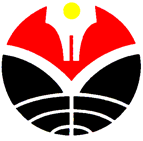 Oleh:Novi Anisa 1003449PROGRAM STUDI PENDIDIKAN GURU SEKOLAH DASARJURUSAN PEDAGOGIKFAKULTAS ILMU PENDIDIKANUNIVERSITAS PENDIDIKAN INDONESIABANDUNG2014PENERAPAN MODEL COOPERATIVE LEARNING TIPE TEAMS GAME TOURNAMENT (TGT) UNTUK MENINGKATKAN HASIL BELAJAR SISWA PADA PEMBELAJARAN IPS MATERI POKOK PERJUANGAN MEMPERTAHANKAN KEMERDEKAANOleh:Novi AnisaSebuah skripsi yang diajukan untuk memperoleh sebagian dari syarat memperoleh gelar Sarjana Pendidikan Program Studi Pendidikan Guru Sekolah Dasar© Novi Anisa 2014Universitas Pendidikan IndonesiaJuli 2014Hak Cipta dilindungi undang-undangSkripsi ini tidak boleh diperbanyak seluruhnya atau sebagian, dengan dicetak ulang, di photocopy atau cara lain tanpa ijin dari penulis 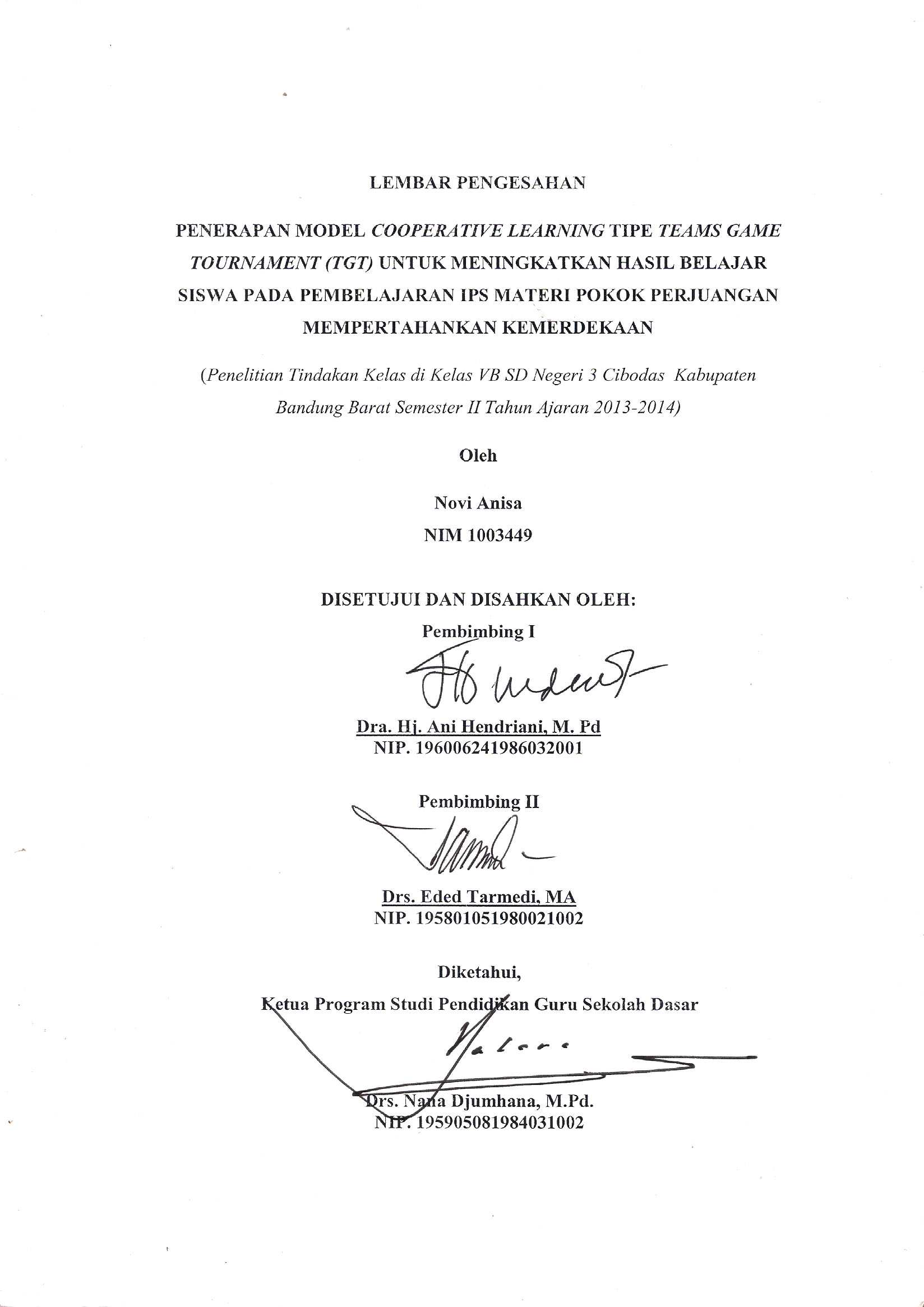 